ESIOPETUKSEN TIIMIVASU		RYHMÄN NIMI:	IKÄJAKAUMA:	TOIMINTAVUOSI:	LAATIMISEN AJANKOHTA:	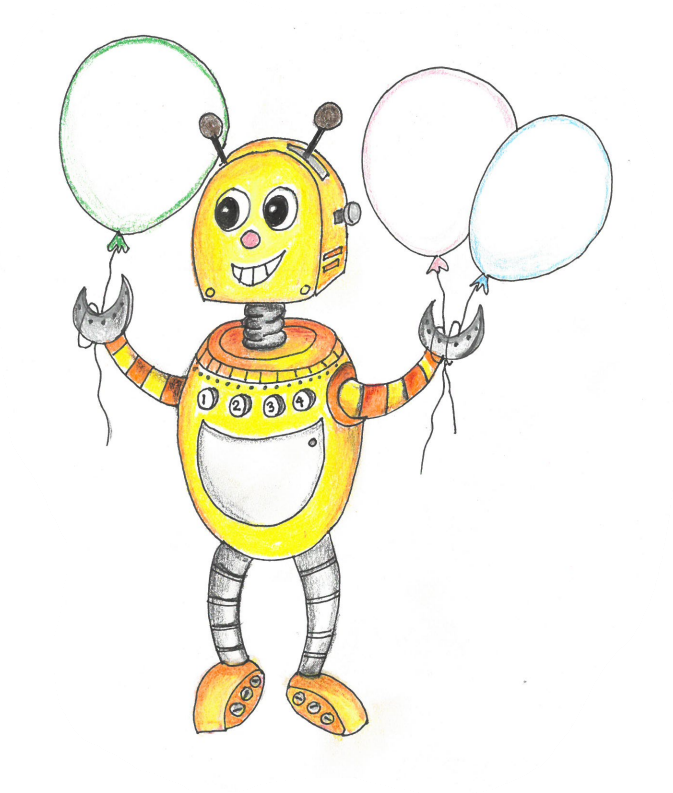 ARVOPERUSTA Luetaan Riihimäen varhaiskasvatussuunnitelman ja esiopetussuunnitelman arvoperustapohja ja käydään läpi esille nousseet asiat.Varhaiskasvatussuunnitelman perusteiden arvoperustan yleisperiaatteina ovat lapsen edun ensisijaisuus, lapsen oikeus hyvinvointiin, huolenpitoon ja suojeluun, lapsen mielipiteen huomioon ottaminen sekä yhdenvertaisen ja tasa-arvoisen kohtelun vaatimus, inklusiiviset periaatteet ja lapsen syrjintäkielto YK:n Lapsen oikeuksien sopimuksen, varhaiskasvatuslain ja YK:n vammaisten henkilöiden oikeuksia koskevan yleissopimuksen mukaisesti. *Lapsuuden itseisarvo *Ihmisenä kasvaminen *Lapsen oikeudet *Yhdenvertaisuus, tasa-arvo ja moninaisuus *Perheiden monimuotoisuus *Terveellinen ja kestävä elämäntapaMEIDÄN TIIMI - arjen toiminta ja käytännötLiitteet: tiimipalaveripohja, tiimivastaavan tehtävät, some/instagram- ohjeAMMATILLISUUS JA VASTUUALUEET:VUOROVAIKUTUS JA YHTEISTYÖ TIIMISSÄPALAVERIKÄYTÄNNÖT JA TIEDONKULKUPOIKKEUSTILANTEET JA PEREHDYTTÄMINEN (äkillinen sairastuminen, poissaolo) MUUT SOPIMISTA VAATIVAT ASIATYHTEISTYÖ JA OSALLISUUS - käytännön järjestelyt Liite: Oheismateriaali löytyy Peda.netLEOPS- KESKUSTELUJEN JÄRJESTÄMINEN RYHMÄSSÄYHTEISTYÖ HUOLTAJIEN KANSSAMUUTA HUOMIOITAVAA /MUUT YHTEISTYÖTAHOT/YHTEISTYÖN MUODOTPEDAGOGINEN TOIMINTA – suunnittelu, arviointi, kehittäminenLiite: lasten vasujen koonti- lomake, ryhmän medialuparajoitteiden koonti -lomakeLiitteitä arvioinnin tueksi: Varhaiskasvatusympäristön arviointi ja kehittäminen (Ediva), Reflektointityökalu varhaiskasvatuksen inklusiivisuuden arviointiin (OPH)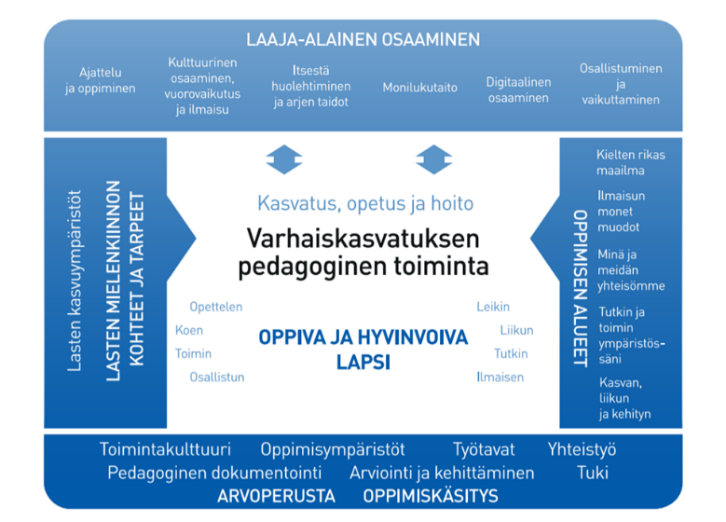 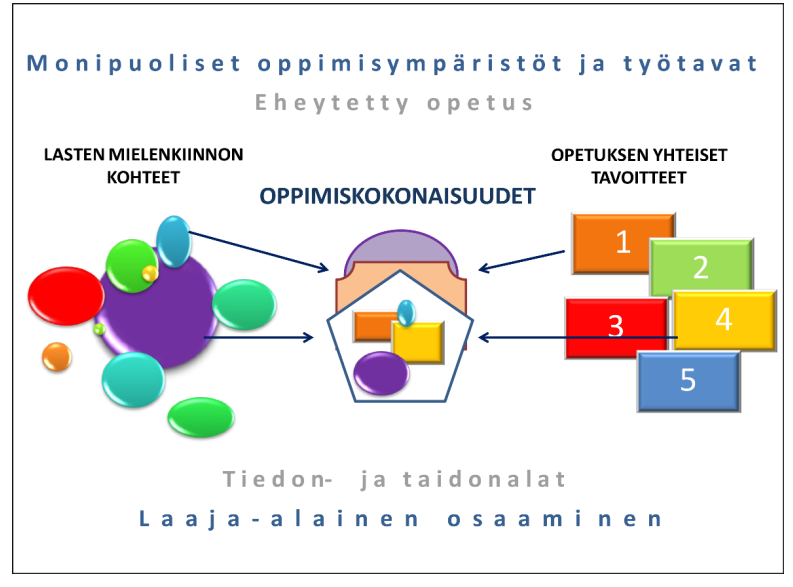 Kuva 2: Varhaiskasvatuksen pedagogisen toiminnan viitekehysKuva 3: Oppimiskokonaisuuksien muodostaminenINKLUSIIVINEN OPPIMISYMPÄRISTÖ HAVAINNOINTI JA PEDAGOGINEN DOKUMENTOINTIEsimerkkejä pedagogisen dokumentoinnin käytänteistä: − kuukausikirjeet − valokuvaaminen − videointi − aloituskeskustelut − kasvun kansio − päivittäiset havainnot − neuvolan yhteistyölomake − haastattelut − miellekartat − lasten palaverit − piirrokset - tuumaustauot - digitaalinen dokumentointi PIENRYHMÄTOIMINNAN PERIAATTEETKuinka yhdenmukaisilla toimintatavoilla saadaan jokapäiväisiin arjen pieniin, toistuviin hetkiin selkeyttä ja pedagogista tavoitteellisuutta? Pohdi, mitä jokapäiväisen arjen pienet, toistuvat hetket, tarkoittavat lapsen osallisuuden, omaa itseä koskeviin asioihin vaikuttamisen ja toisaalta kokonaisvaltaisen oppimisen näkökulmasta?KOKOPÄIVÄPEDAGOGIIKKA Liitteitä arvioinnin tueksi: tilanneanalyysi, tavoitekartta, AES aikuisten sitoutuneisuus, lasten osallisuuden arviointiMiten huomioimme lapsen tarpeen pystyä vaikuttamaan? Miten kohtaamme lapsen arjen eri tilanteissa?TUNNE- JA VUOROVAIKUTUSTAIDOT turvallinen ja myönteinen ilmapiiri lapsille ja aikuisille, kaverisuhteet Liite: Karvi Henkilöstön ja lasten välisen vuorovaikutuksen arviointiLiite: Läheisyyden kehät- arviointilomakeVasun oheismateriaaleissa: Tunnetaidot vasussa lomake henkilöstölle ja huoltajilleTunnetaitojen vuosikelloKiusaamisen ennaltaehkäisy ja puuttuminen Tasa-arvosuunnitelmaOppilashuoltosuunnitelmaMiten ryhmässämme tuetaan lasten tunne- ja vuorovaikutustaitoja? ”LEIKIN” lapsen oikeus leikkiin ja leikkipedagogiikan toteuttaminen”LIIKUN””TUTKIN” - AJATTELUNTAIDOT, ROBOTIIKKA ja DIGITAIDOT”ILMAISEN”SEURANTA JA ARVIOINTITiimin varhaiskasvatussuunnitelma on laadittu Tiimin jäsenten allekirjoitukset: ____________________________________________________________________________________________________________________________________________________________________________________________________________________________________________________________________________________________________________________________________________________________Tiimin varhaiskasvatussuunnitelmasta on arvioitu:1) Päivämäärä:  Aihe: Toimenpiteet: 2) Päivämäärä:  Aihe: Toimenpiteet: 3) Päivämäärä:  Aihe: Toimenpiteet: 4) Päivämäärä:  Aihe: Toimenpiteet: 5) Päivämäärä:  Aihe: Toimenpiteet: 6) Päivämäärä:  Aihe: Toimenpiteet: 7) Päivämäärä:  Aihe: Toimenpiteet: 8) Päivämäärä:  Aihe: Toimenpiteet: TIIMIN JÄSENETnimi ja nimikeOSAAMINENVAHVUUDETARVOKESKUSTELU KÄYTY/ pvm Esille nousseet asiat ja yhteiset linjauksetARJEN TILANTEETPEDAGOGINEN TOIMINTASaapuminen ja lähteminenPukeutuminen ja riisuutuminenUlkoileminenRuokaileminenLepääminenSiirtymätHygienia